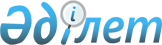 Лебяжі ауданында 2017 жылға арналған мектепке дейінгі тәрбие мен оқытуға мемлекеттік білім беру тапсырысын, жан басына шаққандағы қаржыландыру және ата-ананың ақы төлеу мөлшерін бекіту туралы
					
			Күшін жойған
			
			
		
					Павлодар облысы Лебяжі аудандық әкімдігінің 2017 жылғы 7 сәуірдегі № 1-12/79 қаулысы. Павлодар облысының Әділет департаментінде 2017 жылғы 26 сәуірде № 5479 болып тіркелді. Күші жойылды - Павлодар облысы Лебяжі аудандық әкімдігінің 2017 жылғы 25 қазандағы № 1-12/272 (алғаш ресми жарияланған күннен кейін он күнтізбелік күн өткен соң қолданысқа енгізіледі) қаулысымен
      Ескерту. Күші жойылды - Павлодар облысы Лебяжі аудандық әкімдігінің 25.10.2017 № 1-12/272 (алғаш ресми жарияланған күннен кейін он күнтізбелік күн өткен соң қолданысқа енгізіледі) қаулысымен.
      Қазақстан Республикасының 2001 жылғы 23 қаңтардағы "Қазақстан Республикасындағы жергілікті мемлекеттік басқару және өзін-өзі басқару туралы" Заңының 31-бабы 2-тармағына, Қазақстан Республикасының 2007 жылғы 27 шілдедегі "Білім туралы" Заңының 6-бабы 4-тармағы 8-1) тармақшасына сәйкес Лебяжі ауданы әкімдігі ҚАУЛЫ ЕТЕДІ:
      1. Лебяжі ауданында 2017 жылға арналған мектепке дейінгі тәрбие мен оқытуға мемлекеттік білім беру тапсырысы, жан басына шаққандағы қаржыландыру және ата-ананың ақы төлеу мөлшері осы қаулының қосымшасына сәйкес бекітілсін.
      2. Осы қаулының орындалуын бақылау аудан әкімінің әлеуметтік мәселелер жөніндегі орынбасарына жүктелсін.
      3. Осы қаулы алғаш ресми жарияланған күннен кейін он күнтізбелік күн өткен соң қолданысқа енгізіледі. Лебяжі ауданында 2017 жылға арналған
мектепке дейінгі тәрбие мен оқытуға мемлекеттік
білім беру тапсырысын, жан басына шаққандағы
қаржыландыру және ата-ананың ақы төлеу мөлшері
					© 2012. Қазақстан Республикасы Әділет министрлігінің «Қазақстан Республикасының Заңнама және құқықтық ақпарат институты» ШЖҚ РМК
				
      Аудан әкімі

Е. Әйткенов
Лебяжі ауданы әкімдігінің
2017 жылғы "7" сәуірдегі
№ 1-12/79 қаулысына
қосымша
Р/с №
Мектепке дейінгі тәрбие және оқыту ұйымдарының атауы
Мектепке дейінгі тәрбие және оқыту ұйымдарындағы тәрбиеленушілердің саны
Бір тәрбиеленушіге айына орташа шығын бағасы кемінде (теңге)
Мектепке дейінгі ұйымдарда айына жан басына қаржыландыру мөлшері (теңге)
Мектепке дейінгі ұйымдарда ата-ананың айына ақы төлеу мөлшері (теңге)
1
2
3
4
5
6
1.
Лебяжі ауданы әкімдігінің, Лебяжі ауданының Лебяжі селолық округі әкімі аппаратының "Балдәурен" балабақшасы" мемлекеттік қазыналық коммуналдық кәсіпорыны
60

(жергілікті бюджет)
37014
37014
1 жастан 3 жасқа дейін - 6300
2.
Лебяжі ауданы әкімдігінің, Лебяжі ауданының Лебяжі селолық округі әкімі аппаратының "Айналайын" балабақшасы" мемлекеттік қазыналық коммуналдық кәсіпорны
100

(жергілікті бюджет)
39167
39167
3 жастан 5 жасқа дейін - 6500
3.
Лебяжі ауданы әкімдігінің, Лебяжі ауданының Малыбай ауылдық округі әкімі аппаратының "Гүлдәурен" балабақшасы" мемлекеттік қазыналық коммуналдық кәсіпорыны
25

(республикалық бюджет)
35103
35103
2 жастан 5 жасқа дейін - 5000
4.
Лебяжі ауданы әкімдігінің, Лебяжі ауданының Малыбай ауылдық округі әкімі аппаратының, Қазы ауылының "Жауқазын" балабақшасы" мемлекеттік қазыналық коммуналдық кәсіпорны
50

(республикалық бюджет)
20570
20570
2 жастан 5 жасқа дейін - 4500
5.
Лебяжі ауданы әкімдігінің, Лебяжі ауданының Қызыләскер ауылдық округі әкімі аппаратының "Айгөлек" балабақшасы" мемлекеттік қазыналық коммуналдық кәсіпорны
50

(республикалық бюджет)
23508
23508
2 жастан 5 жасқа дейін 6000
6.
Лебяжі ауданы әкімдігінің, Лебяжі ауданының Жамбыл селолық округі әкімі аппаратының "Күншуақ" балабақшасы" мемлекеттік қазыналық коммуналдық кәсіпорны
25

(жергілікті бюджет)
43333
43333
2 жастан- 5 жасқа дейін - 6600
7.
Лебяжі ауданы әкімдіг Лебяжі ауданының Шарбақты селолық округі әкімі аппараты "Қызғалдақ" балалар бақшасы мемлекеттік қазыналық коммуналдық кәсіпорны
80, оның ішінде:

(55-республикалық бюджет)

(25-жергілікті бюджет)
55906

21147
55906

21147
2 жастан 5 жасқа дейін - 6000
8.
Лебяжі ауданы әкімдігі, Лебяжі ауданының Ямышев селолық округі әкімі аппараты "Болашақ" Балалар бақшасы" мемлекеттік қазыналық коммуналдық кәсіпорны
50, оның ішінде:

(25-республикалық бюджет)

(25-жергілікті бюджет)
11970

41670
11970

41670
2 жастан 5 жасқа дейін - 6000
9.
Лебяжі ауданы әкімдігінің, Лебяжі ауданының Ямышев ауылдық округі әкімі аппаратының, Тілектес ауылының "Еркетай" балабақшасы" мемлекеттік қазыналық коммуналдық кәсіпорын
18

(республикалық бюджет)
39206
39206
2 жастан 6 жасқа дейін - 5000
10.
"Лебяжі ауданының Жаңатан жалпы негізгі білім беретін мектеп" (шағын орталық) мемлекеттік мекемесі
10

(жергілікті бюджет)
21013
21013
2 жастан 5 жасқа дейін - 4000
11.
"Лебяжі ауданының Бесқарағай жалпы орта білім беретін мектеп" (шағын орталық) мемлекеттік мекемесі
25

(жергілікті бюджет)
7949
7949
2 жастан 5 жасқа дейін - 4000
12.
"Лебяжі ауданының Абұлқаир Баймұлдин атындағы жалпы орта білім беретін мектеп" (шағын орталық) мемлекеттік мекемесі
20

(жергілікті бюджет)
10796
10796
2 жастан 5 жасқа дейін - 5000
13.
"Лебяжі ауданының Майкарағай жалпы орта білім беретін мектеп" (шағын орталық) мемлекеттік мекемесі
25

(жергілікті бюджет)
16511
16511
2 жастан 5 жасқа дейін - 4000
14.
"Лебяжі ауданының Садуақас Сатыбалдин атындағы жалпы орта білім беретін мектеп" (шағын орталық) мемлекеттік мекемесі
20

(жергілікті бюджет)
12032
12032
2 жастан 5 жасқа дейін - 4500
15.
"Лебяжі ауданының Тақыр жалпы негізгі білім беру мектебі" (шағын орталық) мемлекеттік мекемесі
20

(жергілікті бюджет)
10269
10269
2 жастан 5 жасқа дейін - 4000
16.
"Лебяжі ауданының Шақа жалпы орта білім беретін мектеп" (шағын орталық) мемлекеттік мекемесі
15

(жергілікті бюджет)
13487
13487
2 жастан 5 жасқа дейін - 4000
17.
"Лебяжі ауданының Б. Уахатов атындағы жалпы орта білім беретін мектеп" (шағын орталық) мемлекеттік мекемесі
20

(жергілікті бюджет)
12071
12071
2 жастан 5 жасқа дейін - 4000
18.
"Лебяжі ауданының Аманкелді жалпы негізгі білім беретін мектеп" (шағын орталық) мемлекеттік мекемесі
10

(республикалық бюджет)
23541
23541
2 жастан 5 жасқа дейін - 5000
19.
"Лебяжі ауданының Жабағлы жалпы негізгі білім беретін мектеп" (шағын орталық) мемлекеттік мекемесі
10

(республикалық бюджет)
14772
14772
2 жастан 5 жасқа дейін - 4000
20.
"Лебяжі ауданының Ленин жалпы негізгі білім беру мектебі" (шағын орталық) мемлекеттік мекемесі
15

(республикалық бюджет)
15916
15916
2 жастан 5 жасқа дейін - 4000
21.
"Лебяжі ауданының Абай атындағы жалпы орта білім беретін мектеп" (шағын орталық) мемлекеттік мекемесі
15

(республикалық бюджет)
14605
14605
2 жастан 5 жасқа дейін - 4000
22.
"Лебяжі ауданының Қазантай жалпы негізгі білім беретін мектеп" (шағын орталық) мемлекеттік мекемесі
15

(республикалық бюджет)
32700
32700
2 жастан 5 жасқа дейін - 4000
23.
"Лебяжі ауданының Зор-Октябрь жалпы негізгі білім беру мектебі" (шағын орталық) мемлекеттік мекемесі
15

(республикалық бюджет)
14544
14544
2 жастан 5 жасқа дейін - 4000
24.
"Шәмші бастауыш мектебі" (шағын орталық) мемлекеттік мекемесі
10

(республикалық бюджет)
45658
45658
2 жастан 5 жасқа дейін - 4000